МАДОУ г.Нижневартовска ДС №90 «Айболит»Конспект НОД по развитию элементов логического мышления «Путешествие в страну ЛОГИКУ»для детей подготовительной группывоспитатель: Бойко Наталья АлександровнаПрограммное содержание:Развивать психологические процессы: восприятие, слуховое и зрительное внимание, логическое мышление, воображение. Закреплять  умение классифицировать предметы по существенным признакам; подбирать понятия к схемам, обозначающим классификационные отношения.Совершенствовать навыки чтения, речевые навыки и умения. Упражнять детей в составлении предложений с прилагательными. Развивать навыки сотрудничества: договариваться, учитывать мнение партнера, согласованно приближаться к общей цели. Воспитывать у детей  познавательную активность, любознательность, целеустремленность.Оборудование:  ноутбук, интерактивная доска, проектор, мольберты, стулья с номерами, панно – автобус, сумка и фуражка кондуктора, кукла Незнайка, фломастеры, билеты с примерами, 10 карточек к игре «Круги Эйлера», интер. игра «Назови животное», буквы Л.О.Г. И.К.А.    Картинки с изображением транспорта, растений, животных, листы бумаги с изображением моделей классификационных отношений. Надпись  «Замок Королевы Логики», корона, накидка. Аудиозапись песни «Песенка друзей» слова С. Михалкова, музыка  М.Старокадомского.Предварительная работа: Знакомство с понятиями Транспорт, Мебель, Одежда, Игрушки, Обувь, Животные, Звери, Насекомые, Морские обитатели и др. Игра «Классификация». Построение  и использование детьми модели понятийных отношений  2-х, 3- уровней. Знакомство с цифрами, решение задач и примеров; знакомство с буквами, чтение слов и текстов.  Ход занятия:Воспитатель. Ребята, вы знаете. Что наступает время отпусков и путешествий.- А вы любите путешествовать?Дети Любим…Воспитатель. Я предлагаю отправиться в увлекательное путешествие   в загадочную и неизвестную  страну Логику.Дети. Давайте.Основная часть.Воспитатель. Страна Логика находится очень-очень далеко и пешком туда дойти будет нелегко. А на чем мы поедем, вы узнаете, отгадав загадку:Что за чудо –длинный дом!Пассажиров много в нем.Носит обувь из резиныИ питается бензином.Дети. Автобус.Воспитатель. Правильно, молодцы! Посмотрите! А вот и наш автобус! (Обращает внимание детей на выстроенные в два ряда друг за другом пронумерованные стулья).Воспитатель. Ребята, представьте, что я кондуктор. Получите билеты. На них написаны примеры, которые вы должны решить, а получившийся ответ и будет номером вашего места в автобусе.Дети решают примеры (помогают друг другу) и садятся в автобус. Кондуктор проверяет правильность решения примеров у 2-3 пассажиров.Воспитатель: Молодцы, ребята! Все решили примеры и заняли свои места. Ну а теперь в путь!Звучит Песенка друзей: Мы едем, едем, едем…» Дети подпевают. 1.Кондуктор объявляет: Остановка «Угадай-ка»Все выходят из автобуса. Воспитатель представляет  Незнайку (кукла или артист).Незнайка. Здравствуйте, ребята, Куда путь держите?Дети. В страну Логику.Незнайка. Я тоже туда хотел попасть, но не получилось, потому что по пути в страну Логику на каждой остановке нужно  ответить на очень сложные вопросы. А я не смог.  У  вас тоже ничего не получится.Воспитатель. А наши ребята все знают, поэтому смогут ответить на любые вопросы. Правда, ребята?Дети: Да.Воспитатель. А почему остановка называется «Угадай-ка»? Незнайка. Потому что нужно угадать ответы на вопросы.Воспитатель. Задавай свои вопросыНезнайка «подает» листочек с вопросами.Воспитатель читает вопросы детямИгра «Угадай- ка»Они растут, пьют воду, делают нашу планету красивой, очищают воздух.                                                                                                       РастенияБывает верхней, бывает нижней,  бывает зимней, бывает летней;  защищает человека от солнца.                                                                  ОдеждаБывает резиновая, деревянная, металлическая, пластиковая, тряпочная; интересна детям.                                                                                          ИгрушкиНе двигается, не дышит, но удобна для человека.                МебельЕсть хобот, но не слон, есть крылья, но не птица                 Насекомые Воспитатель. Молодцы. Незнайка, смотри, как быстро  дети ответили на вопросы. За правильные ответы, ребята,  Незнайка дает  букву. Назовите  эту букву. (буква О). Она   пригодится  нам в стране Логике. Все садятся в автобус и едут дальше. Незнайку берут с собой. Букву кладут в сумочку. 2.Кондуктор Остановка «Красочная»Воспитатель. Незнайка, а какое на этой остановке задание нужно выполнить?  Игра « Круги Эйлера»Воспитатель. Ребята, Незнайка мне рассказал, что нужно делать. Садитесь за столы.  Перед вами карточки с кругами Эйлера. Мы уже работали с такими заданиями.  Прочитайте, что написано в кругах и выбери ту картинку, которая подходит под описание. Обратите внимание! Где нарисован один вопрос, вы находите один предмет, а где нарисовано 2 вопроса - выбираете 2 предмета. Фломастером поставьте  точку возле них. Если кто-то из детей затрудняется прочитать слова или  определить картинку – помогите им.Проверяем выполнение работы - спрашиваем 2-3 детей.Воспитатель.   Молодцы. Вы правильно выбрали картинки, опираясь на описание предмета, и за это  Незнайка передает вам букву. Назовите ее.(буква К).  Положим ее в сумочку. 3.Кондуктор. А на следующую остановку мы пройдем пешком. Здесь недалеко.  Остановка «Спортивная».Физкультминутка «Будь внимательным» Воспитатель.  Незнайка предлагает сыграть с подвижную игру «Будь внимательным». Я буду говорить слова, и показывать движения. Вы   должны делать то, что я говорю, а не то,  что показываю.Будем руки поднимать,А потом их опускать,А потом к себе прижмем,А потом их разведем,А потом быстрей, быстрейХлопай, хлопай веселей…Игра проводится три-четыре  раза увеличивая темп.Воспитатель. Молодцы, ребята! Не  удалось вас запутать и этим спортивным заданием. Вот вам  еще буква. Назовите ее. (Дети называют букву - Л)Все садятся в автобус. Отправляются путешествовать дальше. 4. Кондуктор. Остановка «Загадочная»Воспитатель. Незнайка говорит, что  на этой остановке самое сложное задание. Нужно  подобрать  картинки к трем моделям –схемам. Лишних картинок нет. Распределите их правильно. А чтобы вам быстрее выполнить задание, разделитесь на 3 группы. Каждая группа подбирает картинки к своей модели.. Не забудьте советоваться и помогать друг  другу (модели расположены на мольбертах). Дети подбирают картинки, выкладывают на столы..Растение: дерево: березаТранспорт: корабль-самолет-автобусЖивотные: домашние-собака;  дикие- медведь, белка Воспитатель. И как вы смогли выполнить такое сложное задание, расскажите мне? Почему вы выбрали только три (четыре) картинки?Дети объясняют выборМолодцы, ребята! Незнайка, ты запоминай ответы детей. За это сложное задание вы получаете две буквы Дети называют буквы - И, А. 5. Кондуктор. И на следующую остановку мы прогуляемся пешком. Остановка «Вопросительная» Интегрированная игра «Назови животное» Дети садятся на коврик.Воспитатель. Незнайка говорит, что сейчас нужно назвать животное, которое спрятано за ширмой.  Вы можете задавать разные вопросы о том,  чем питается, как передвигается, какого цвета мех животного.  Но я  могу  отвечать на ваши вопросы только словами ДА или НЕТ. Дети отгадывают 3-4 животныхВоспитатель. Молодцы, ребята! Незнайка, какие интересные вопросы дети задавали. И так быстро определили животных. Вот вам буква от Незнайки. Назовите ее (буква Г).Все садятся в автобус.  Отправляются путешествовать дальше. Звучит песня.6.Кондуктор.  Остановка.Все выходят из автобусаВоспитатель. А как же называется эта остановка? Подождите меня здесь, я пойду, узнаю. Открывает двери в соседнюю комнату. На дверях надпись «Замок Королевы Логики». Воспитатель заходить, надевает корону, накидку и выходит к детям королевой Логики.Появляется -  Королева Логика.Королева Логика:  Кто это в гости ко мне пожаловал? Здравствуйте,  ребята. Я королева страны Логика. - Из какого вы детского сада? Ответы детей на вопросы Королевы Логики.- Незнайка, и ты приехал в мою страну.  - А пропуск у вас есть? ( если дети затрудняются ответить, помогает)А что это у вас в сумочке?Дети. У нас только буквы есть. Королева Логика: Если вы из всех этих  букв  правильно составите слово- это и будет пропуск в мою страну. Буквы выкладываются на доску слово из букв  О Г И Л К АДети выкладывают слово  ЛОГИКАКоролева Логика.  Молодцы. Добро пожаловать в страну Логика, дорогие ребята! А Вы догадались, что в этом   автобусе вы и путешествовали по стране Логике. Ведь только в моей стране на каждой остановке  нужно выполнить сложное логическое задание, с чем вы отлично справились.  Вы  прошли много испытаний, правильно выполнили все  задания. А это значит, что вы  умеете рассуждать, логически мыслить, решать сложные задачи. Не забываете помогать друг другу в сложных ситуациях, работаете дружно и быстро. Вы стали достойными гостями  страны Логики.  И  за это вас ждет награда, а какая, вы,  конечно же,  должны угадать!Королева Логика держит сундучок, а дети угадывают, что в нем. Игра «Да-нет».Дети: -Это съедобное?Логика: -Да.Дети: -Вкусное?Логика: -Да.Дети: -Сладкое?Логика: -Да.Дети: -Конфеты!Логика открывает сундучок, там лежат конфеты, угощает детей. Королева Логика. Ребята. Приезжайте в гости ко мне в страну Логику, Я с нетерпением буду ждать вас. А Незнайка пусть остается у меня. До свидания.(Королева уходит, закрывает двери с вывеской. Выходит воспитатель).Воспитатель. Путешествию конец, кто все знает –молодец! А сейчас давайте сядем в автобус и вернемся в наш детский сад. А по пути вы расскажете о том, понравилось ли вам путешествие.Дети садятся в автобусВоспитатель. Ребята вам понравилось наше путешествие?- Что запомнилось больше всего? - Какое задание для вас оказалось самое сложное? Почему?- Кто из детей больше всех помогал вам ?- Что бы вы хотели еще  узнать, чтобы в следующий раз правильно выполнить все задания,  отправившись  в путешествие в Страну Логику. Занятие закончилось.ИСПОЛЬЗОВАННАЯ ЛИТЕРАТУРАОбразовательные ситуации к программе «РАЗВИТИЕ» для подготовительной к школе групп детского сада/под ред. А.И.Булычевой. –М.: НОУ «УЦ им.Л.А.Венгера «РАЗВИТИЕ», 2016. -281 с.https://nsportal.ru/shkola/dopolnitelnoe-obrazovanie/library/2012/06/24/metodicheskoe-posobie-v-pomoshch-pedagogam https://solncesvet.ru/opublikovannyie-materialyi/konspekt-nod-po-razvitiyu-logicheskogo-m331/ https://mamamozhetvse.ru/zagadki-pro-avtobus-dlya-detej-14-luchshix.html https://infourok.ru/fizkultminutki-v-stihah-dlya-klassov-1273263.html https://learningapps.org/display?v=pssvohjen22  автор Бойко Н.А.https://learningapps.org/display?v=pw8vcy18a18  автор Бойко Н.А.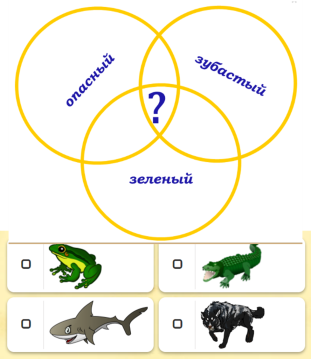 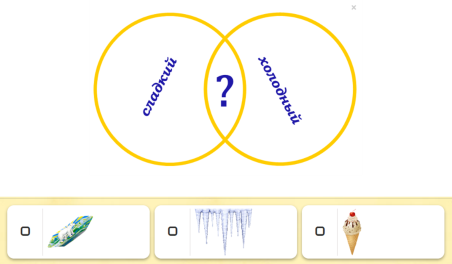 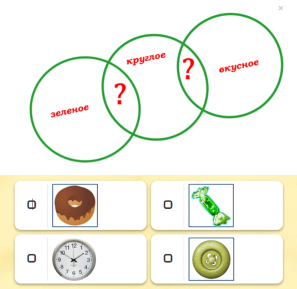 